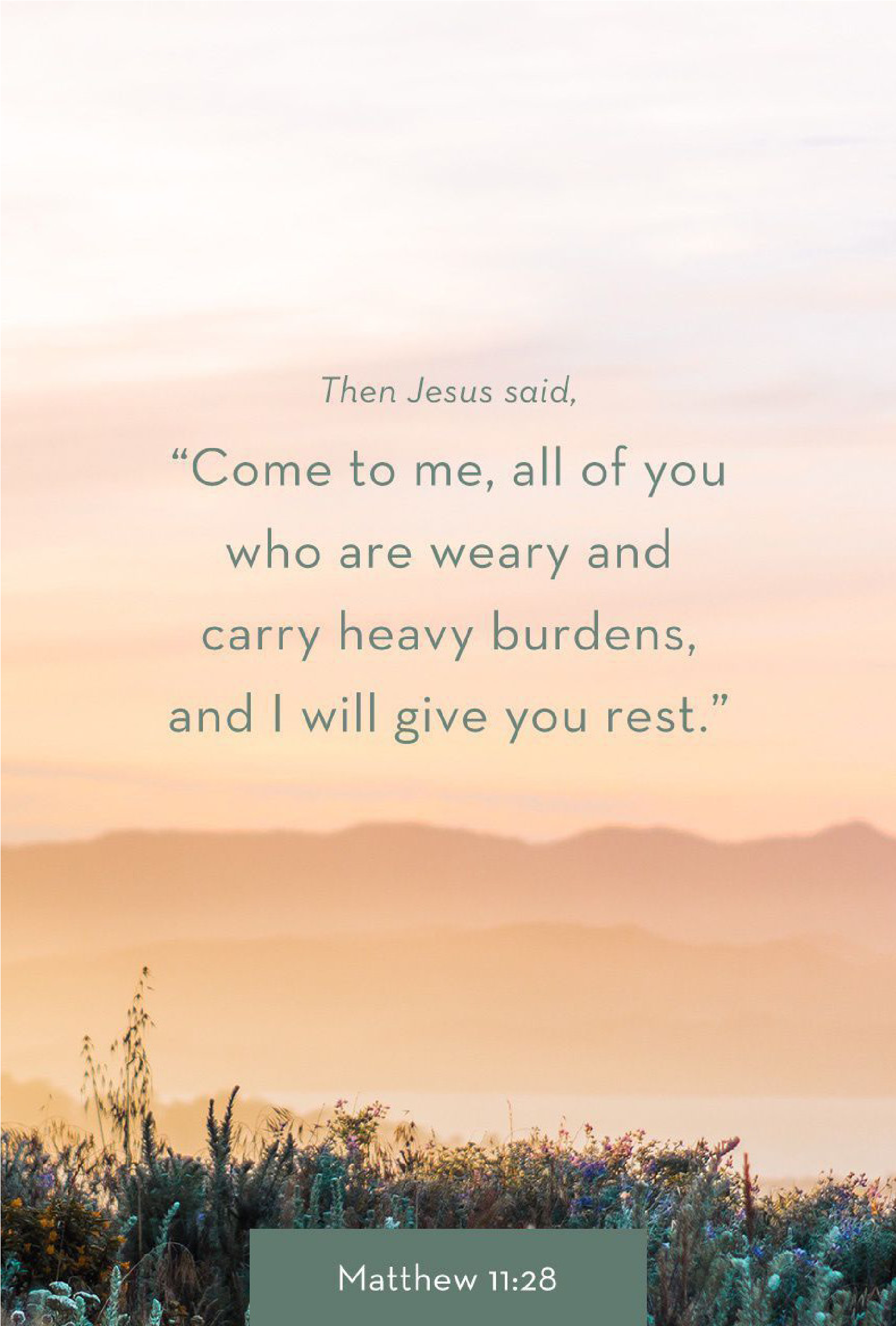 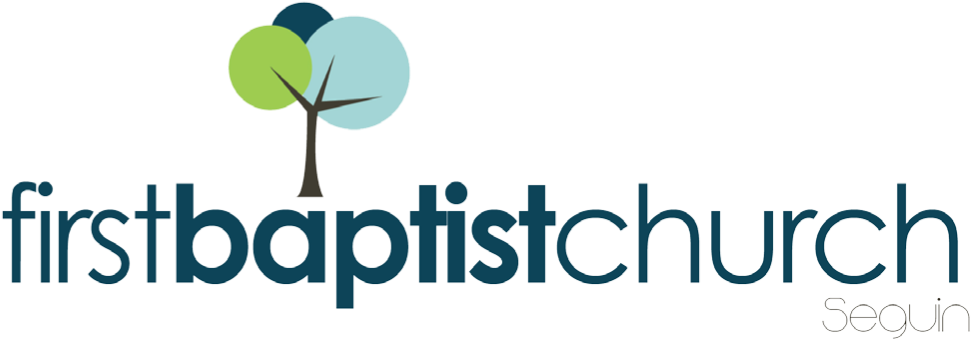 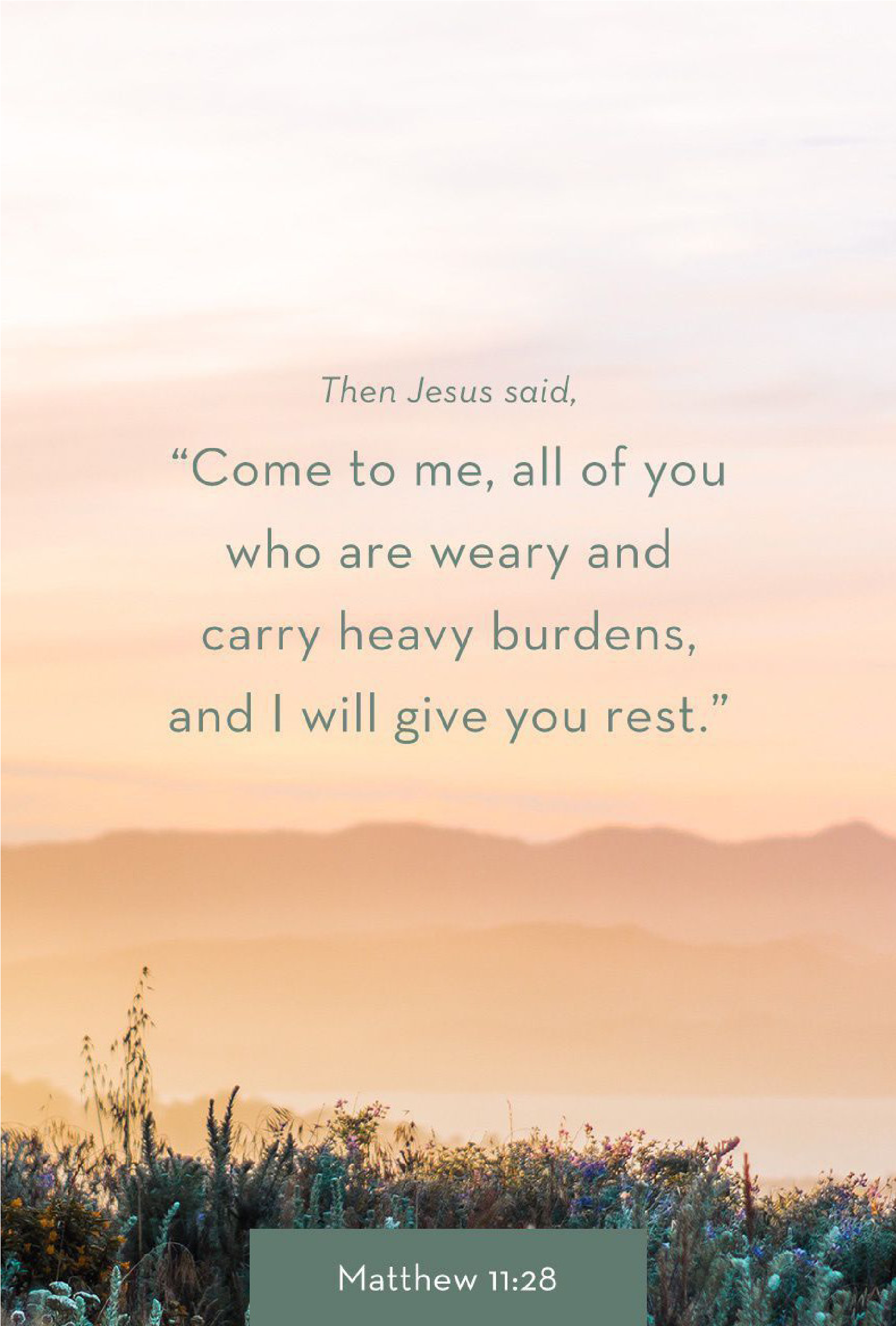 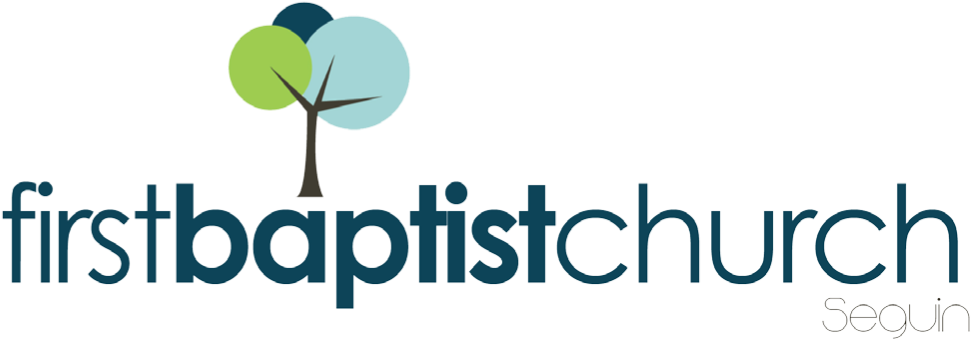 MORNING SERVICESeptember 2, 2018    10:30 amWELCOME					    Pastor BriceDECLARATION OF PRAISE		  CongregationGreat Is Thy Faithfulness (Hymn #54)Were You There (Hymn #156)SCRIPTURE – John 5:16-23                      Ruth AndersonSERVICE PROJECTS THIS WEEK		     VideoWORSHIP MEDLEY				  CongregationOnly King ForeverOvercome*DID JESUS CLAIM TO BE GOD?                Pastor BriceRESPONDING TO GOD’S WORD             Congregation The Old Rugged Cross (Hymn #141)Offering             					Prayer					             Jim RansdellGood, Good Father				    Praise Team	   BAPTISMBENEDICTION*    Children 4 years old thru First Grade dismissed for children’s worship following this hymn. The flowers are placed today in celebration of Georgia & Larry Speir’s 53rd Wedding Anniversary.EVENING SERVICE6:00 PMPlease join us for a traditional service of hymns and verse by verse preaching by Bro. Josh.MEN’S PRAYER GROUPSEPTEMBER 4Men: we would like to invite you to join Bro. Brice here at the church Fellowship Hall, this Tuesday, for a time of prayer and meditation on God’s word. There will be a light breakfast followed by a devotional, sharing and prayer. BIBLE FELLOWSHIP GROUP FALL COWBOY KICKOFFSEPTEMBER 16		8:15 – 9:15 AMIf you are a member of one of our Sunday School classes or Bible Fellowship Groups, we would like to invite you to celebrate with us as we kick off our fall session with breakfast in the court yard. If you’re not currently connected with one of our groups at FBC Seguin come and check them out. There will be breakfast tacos, juice & coffee, free family photos, train rides, and live entertainment.MORE INFORMATIONFor more information about the church, please write your name and email address on one of the cards in the pews and place in the offering plate. If you have a prayer request, please write it on the back of the white information card in the pew. The church campus and office will be closed tomorrow in observance of Labor Day. 